Ålands lagtings beslut om antagande avLandskapslag om tillämpning på Åland av lagen om främjande av sjukpensionärers återgång i arbete	I enlighet med lagtingets beslut föreskrivs:1 §Lagens tillämpningsområde	Lagen om främjande av sjukpensionärers återgång i arbete (FFS 738/2009) ska, med i denna lag angivna avvikelser, tillämpas på invalidpension som har beviljats med stöd av landskapslagen (2016:76) om tillämpning i landskapet Åland av vissa riksförfattningar om pension för den offentliga sektorn eller landskapslagen (2007:29) om tillämpning i landskapet Åland av vissa riksförfattningar om pension för arbetstagare oberoende av vad som i landskapslagarna föreskrivs om arbetsinkomsternas inverkan på invalidpensionen.	Lagen om främjande av sjukpensionärers återgång i arbete ska tillämpas på Åland sådan den lyder när denna lag träder i kraft. Ändras därefter författningen, ska den ändrade författningen gälla på Åland från tidpunkten för dess ikraftträdande i riket, om inte annat följer av denna lag.2 §Bestämmelser som inte ska tillämpas	Med stöd av denna lag ska 5 § i lagen om främjande av sjukpensionärers återgång i arbete om inkomstgräns vid sjukpension som beviljas av Folkpensionsanstalten och vilande pension inte tillämpas på Åland.3 §Tillämpning av hänvisningar till riksförfattningar	Hänvisas i lagen om främjande av sjukpensionärers återgång i arbete till bestämmelser i rikslagstiftningen, vilka äger motsvarighet i landskapslagstiftningen, ska hänvisningarna avse bestämmelserna i landskapslagstiftningen.4 §Ikraftträdande	Denna lag träder i kraft den     och gäller till och med den 31 december 2024.	Lagen tillämpas från och med den 1 januari 2023.	Denna lag tillämpas på invalidpension som lämnas vilande medan denna lag är i kraft.__________________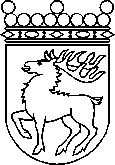 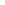 Ålands lagtingBESLUT LTB 59/2022BESLUT LTB 59/2022DatumÄrende2022-12-14LF 1/2022-2023	Mariehamn den 14 december 2022	Mariehamn den 14 december 2022Bert Häggblom  talmanBert Häggblom  talmanKatrin Sjögren   vicetalmanRoger Nordlundvicetalman